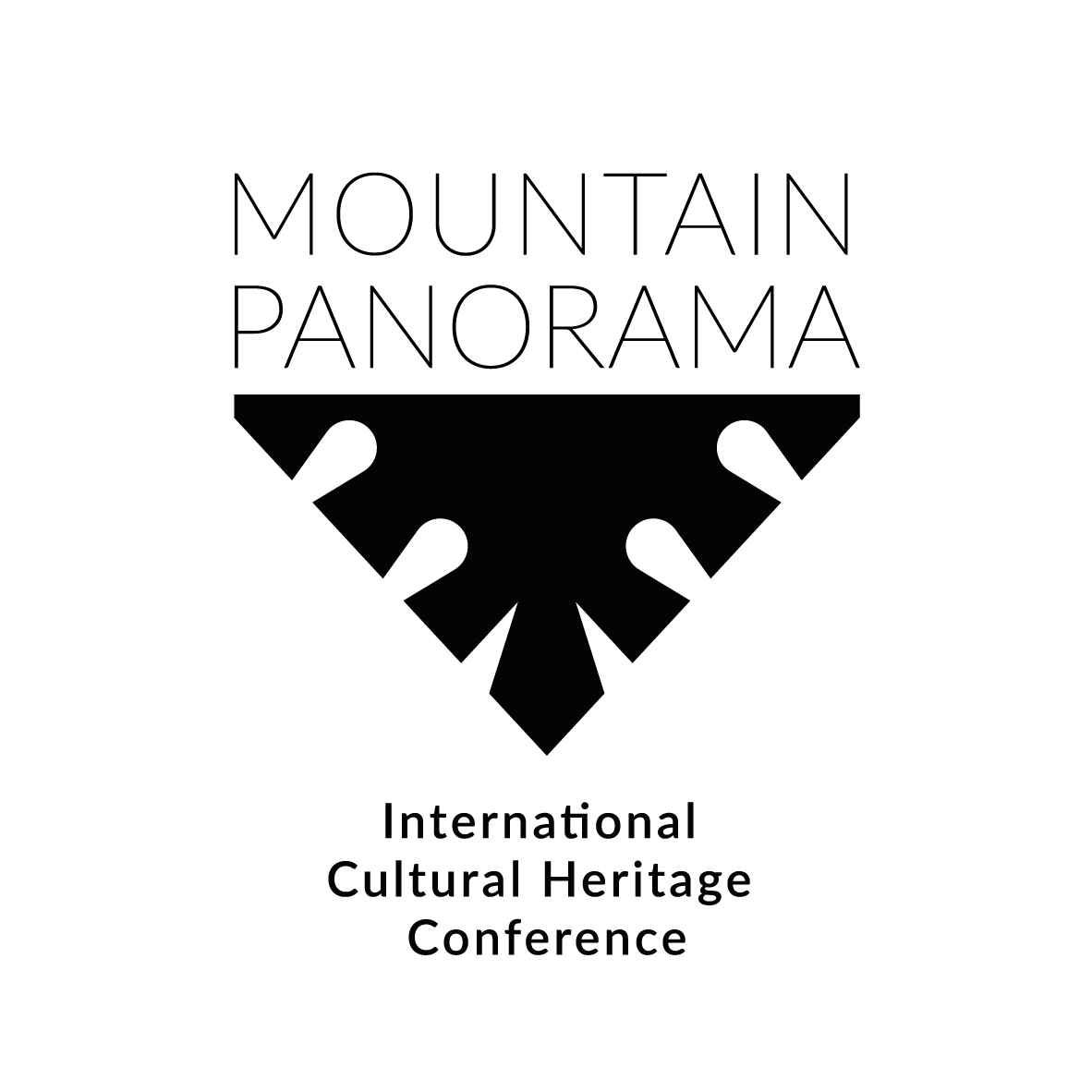 9th June, Thursday(the main building of the Tatra Museum, Krupówki 10 the Museum of the Zakopane Style at Koliba villa, Kościeliska 18)10th June, Friday (the main building of the Tatra Museum, Krupówki 10)11th June, Saturday (the main building of the Tatra Museum, Krupówki 10)17.00-17.30Opening of the conference Mountain Panorama International Cultural Heritage Conference (curators: Anna Wende-Surmiak (the Tatra Museum Director), Rosalaura Romeo (Mountain Partnership Secretariat, FAO Rome), Aldo Audisio (International Projects Expert))THE MAIN BUILDING OF 
THE TATRA MUSEUM, KRUPÓWKI 1017.30 -18.00Opening lecture: prof. Dorota Folga-Januszewska (Academy of Fine Arts in Warsaw)New / old functions of the museums in the contemporary world and museotherapy (Auditorium A)THE MAIN BUILDING OF 
THE TATRA MUSEUM, KRUPÓWKI 1018.30.19.15Guided tour: the Museum of the Zakopane Style at Koliba villaTHE MUSEUM OF THE ZAKOPANE STYLE AT KOLIBA VILLA, KOŚCIELISKA 1819.15-20.00Opening of the exhibition Stele. Stone deities of Donato Savin. Artworks of the artist from the Aosta Valley.THE MUSEUM OF THE ZAKOPANE STYLE AT KOLIBA VILLA, KOŚCIELISKA 1820.00Cocktail partyTHE MUSEUM OF THE ZAKOPANE STYLE AT KOLIBA VILLA, KOŚCIELISKA 189.00 – 10.00Debate: MUSEUMS IN MOUNTAINOUS REGIONS mission and future: from tradition to innovation, new museum dimensions and new perspectivesModerator: Giovanni Kezich (Trentino Ethnographic Museums Network)Guests: Donna Livingstone (The Whyte Museum of the Canadian Rockies, Canada), Michelle Huwiler (Swiss Alpine Museum, Switzerland), Julita Izabela Zaprucka (The Karkonosze Mountain Museum, Poland), Anna Wende-Surmiak (The Tatra Museum, Poland)Debate: MUSEUMS IN MOUNTAINOUS REGIONS mission and future: from tradition to innovation, new museum dimensions and new perspectivesModerator: Giovanni Kezich (Trentino Ethnographic Museums Network)Guests: Donna Livingstone (The Whyte Museum of the Canadian Rockies, Canada), Michelle Huwiler (Swiss Alpine Museum, Switzerland), Julita Izabela Zaprucka (The Karkonosze Mountain Museum, Poland), Anna Wende-Surmiak (The Tatra Museum, Poland)SECTION A (AUDITORIUM A)Moderator: Aleksandra MichalskaSECTION B (AUDITORIUM B)Moderator: Marta Kula10.00-10.20Luca CalzolariMagazine Montagne360 – Italian Alpine ClubTalking about mountains and mountaineering in the era of social mediaMichelle HuwilerThe Swiss Alpine MuseumLost and Found for Memories: A participatory collection project that involves the public in collection decisions and advances the democratization of the Museum10.20-10.40Krzysztof Trebunia-TutkaThe Tatra Cultural and Sports Centre JutrzenkaOur shepherd's instrumentsDaniela Reľovská, Dalibor Mikulík, Katarína BabčákováThe castle in Stara ĽubovňaIn the castle and open air museum in Ľubovňa10.40-11.00Bernard Germain The French Federation of Alpine and Mountain ClubsCinema’s view of the mountainsMagdalena Andreescu; Anamaria IugaThe National Museum of the Romanian PeasantA display, a museum, and a geopark in the Buzau mountain area11.00-11.30Coffee breakCoffee break11.30-11.50Maciej Krupaindependent researcherFaces of the shelters of the pastKinga Nędza-SikoniowskaThe Tatra MuseumMountain themes in the renewed exhibition of the Kornel Makuszyński Museum in Zakopane11.50-12.10 Leonardo Bizzaroindependent researcherSki. Traditions and memoriesGiovanni KezichTrentino Ethnographic Museums NetworkMountain Landscape as a man-made artifact: the Ethnographic Atlas of Trentino (Italy)12.10-12.30Wojciech SzatkowskiThe Tatra MuseumMalinowski, Boivin and Tatarka-the heritage of ski-extremeAleksander RobotyckiNational Ethnographic Museum in WarsawSale and news. Image of mountains from shop shelves12.30-12.50Łukasz Lewkowicz Maria Curie-Skłodowska UniversitySpeleological activity of Tadeusz and Stefan ZwolińskiAleksandra Trybuła, Marcin WarchałowskiThe Tatra MuseumThe Tytus Chałubiński collection – digitalisation and preventive conservation of the oldest collection of the Tatra Museum12.50-13.10Roberto Mantovaniindependent researcherAlpine Clubs and the "conquest" of the mountains Emilia Pomiankiewicz-WagnerThe Tatra MuseumMountain Panorama – the Tatra Museum’s collection
from the inventory perspectiveSECTION C (AUDITORIUM A)Moderator: Kinga Nędza-SikoniowskaSECTION D (AUDITORIUM B)Moderator: Karolina Kula14.45-15.05Maria Kościelniak-WoźniakUniversity of WrocławEmancipating from under the Tatra domination. The undiscovered and dispersed cultural potential of the Gorce MountainsCezary KościelniakAdam Mickiewicz University in PoznanIn search of the language of sustainable development in mountains. Discussing the heritage between sustainability and exploitation15.05-15.25Piotr KubkowskiUniversity of WarsawThe most important Polish landscape? The meaning of the Tatra Mountains in cultural practices of the Polish Country Lore Society (1906-1929)Txomin UriarteBasque Mountaineering MuseumMountain letter boxesPreceded by a presentation ofMuseo del Montañismo Vasco – Emmoa - Vitoria-Gasteiz15.25.-15.45Svetlana Belova, Jozef BednarAssociation for nature conservation Machaon InternationalThe future of Tatras: mountainous nature or faceless suburbs?Stanisława Trebunia-StaszelJagiellonian UniversityThe Cross on the Giewont Hill in the Tatra Mountains. Between traditional values and activism. Negotiating cultural heritage15.45-16.05Julia Salamądry University of WrocławThe Inscription of Sacred Mountains on the UNESCO World Heritage ListCarles CapellasMountain General Information ServiceThe General Mountain Information Service, an alpine documentation center at the service of the international alpine communityPreceded by a presentation ofServei General d'Informacio de Muntanya -Sabadellin cooperation with Federació d'Entitats Excursionistes de Catalunya16.05-16.25Katarzyna Kerneder-GubałaThe Institute of Archaeology and Ethnology Polish Academy of SciencesSiliceous rocks of the mountainous regions and their importance for the Stone Age communities. An outline of the issueEduardo Erazo AcostaHigh MountainsUniversity Nariño, in Pasto city17.00-18.15DEBATE 2: ALLIES OF THE MOUNTAINSGathered to promote the highlands of the planet, from culture to sustainable development in the context of the International Year of Sustainable Mountain Development Moderator: Aldo Audisio (international projects expert)Guests: Rosalaura Romeo (Mountain Partnership, FAO Rome), Angelo Schena (IAMF - International Alliance for Mountain Film), Nahuel Uria (RED-FAP Red de Festivales Audiovisuales Patagónicos),  Miłosz Jodłowski (Polski Związek Alpinizmu), Emilia Pomiankiewicz-Wagner (IMMA – International Mountain Museums Alliance)DEBATE 2: ALLIES OF THE MOUNTAINSGathered to promote the highlands of the planet, from culture to sustainable development in the context of the International Year of Sustainable Mountain Development Moderator: Aldo Audisio (international projects expert)Guests: Rosalaura Romeo (Mountain Partnership, FAO Rome), Angelo Schena (IAMF - International Alliance for Mountain Film), Nahuel Uria (RED-FAP Red de Festivales Audiovisuales Patagónicos),  Miłosz Jodłowski (Polski Związek Alpinizmu), Emilia Pomiankiewicz-Wagner (IMMA – International Mountain Museums Alliance)SECTION E (AUDITORIUM A)Moderator: Emilia Pomiankiewicz-Wagner SECTION E (AUDITORIUM A)Moderator: Emilia Pomiankiewicz-Wagner 9.00-9.20Katarzyna Chrudzimska-UheraCardinal Stefan Wyszyński University in WarsawWoodcarving in Podhale and the phenomenon of the "School in Zakopane” sculpturesMaria Małanicz-PrzybylskaUniversity of WarsawBetween tangible and intangible – heritage of wooden houses in Chochołów9.20-9.40Marcella FrattaCouncilor for Culture Municipalities of SondrioSondrio city of mountain cultureNatalia SkiepkoThe Tatra MuseumHeritage locked in the cottage. Folk architecture of the Podhale and Tatra Mountains region9.40-10.00Barbara Caillotindependent researcherThe legendary white bear of ZakopanePaulina Lis-MeldnerWarsaw University of Technology, Faculty of ArchitectureBeyond picturesque clichés – a modern house in the mountains10.15-11.45DEBATE 3: Mountains everywherefrom specialized magazines to daily newspapers, and new mediaModerator: Bernard Germain (Montagne & Alpinisme magazine)Guests: Luca Calzolari (Montagne 360 magazine), Agnieszka Szymaszek (Tatry magazine), Maciej Kwaśniewski (Taternik magazine), Leonardo Bizzaro (newspaper journalist), Roberto Mantovani (journalist and historian)DEBATE 3: Mountains everywherefrom specialized magazines to daily newspapers, and new mediaModerator: Bernard Germain (Montagne & Alpinisme magazine)Guests: Luca Calzolari (Montagne 360 magazine), Agnieszka Szymaszek (Tatry magazine), Maciej Kwaśniewski (Taternik magazine), Leonardo Bizzaro (newspaper journalist), Roberto Mantovani (journalist and historian)20.00Concert (two folk music bands: Trebunie-Tutki from Zakopane (Poland) and Quintet Urmuli from Tbilisi (Georgia) will perform the album Spirit of the Mountains)Concert (two folk music bands: Trebunie-Tutki from Zakopane (Poland) and Quintet Urmuli from Tbilisi (Georgia) will perform the album Spirit of the Mountains)